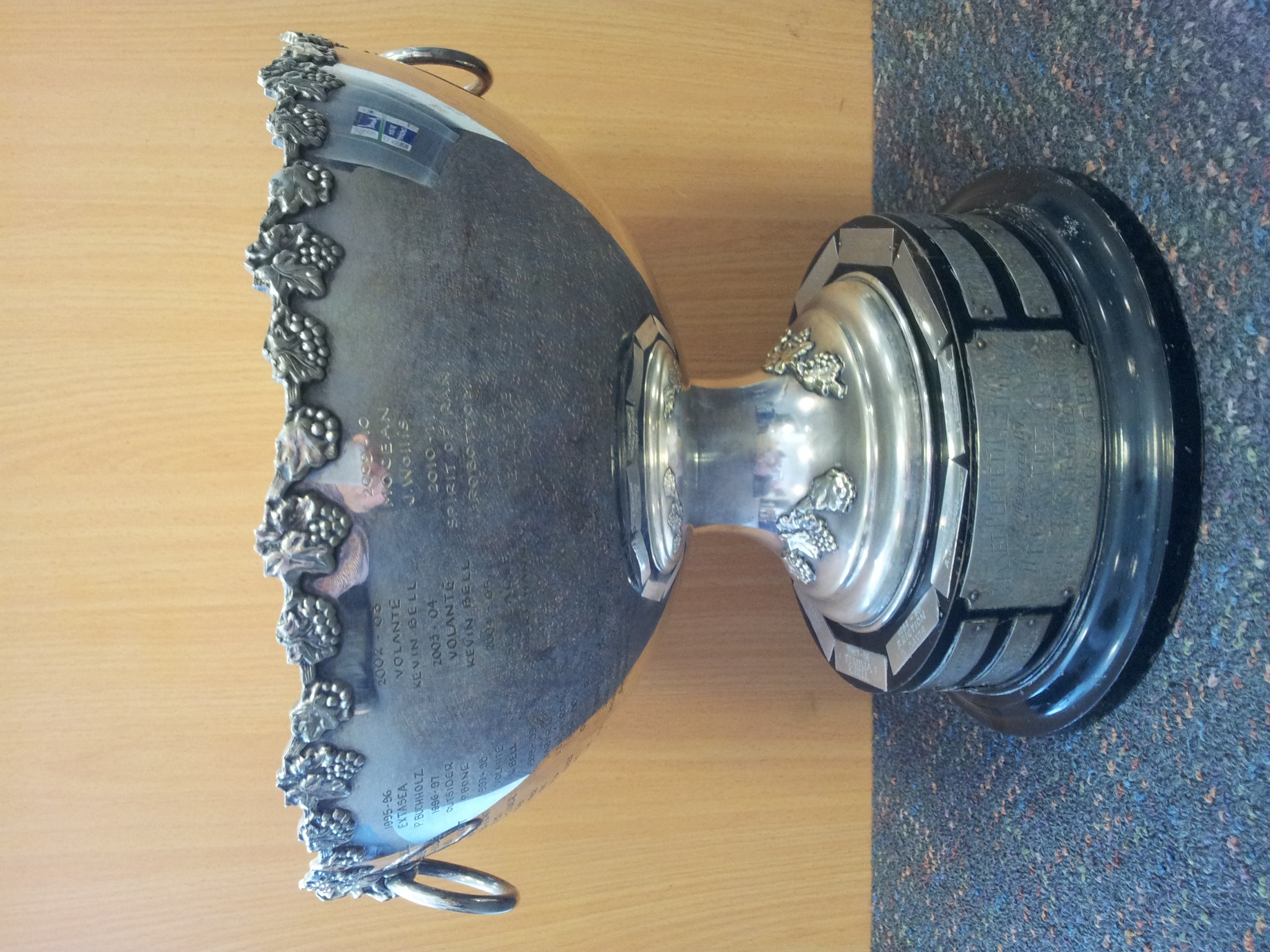 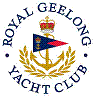 Royal Geelong Yacht Club Inc.Est 1859Trophy Deed of Gift.Trophy Deed of Gift.Trophy:Gannett Perpetual TrophyPresented by:Cyril W. DeeathDate:Circa 1956For:“B”, “C” and Dragon Classes: January RegattaRemarks / RevisionsLater extended to include “A” Class, and then Thunderbird in 1969-1970.Trophy changed to winner of Mornington Night Race.Mornington Night Race was replaced by the port Phillip Night Race Click here for Williamstown to Geelong Recipients.Click here for Night Race Recipients.Click here for Williamstown to Geelong Recipients.Click here for Night Race Recipients.